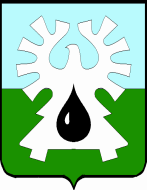     МУНИЦИПАЛЬНОЕ ОБРАЗОВАНИЕ ГОРОД УРАЙ    ХАНТЫ-МАНСИЙСКИЙ АВТОНОМНЫЙ ОКРУГ- ЮГРА     ДУМА  ГОРОДА УРАЙ      ПРЕДСЕДАТЕЛЬ       РАСПОРЯЖЕНИЕот  26.02.2018 		                                                                           № 13-од    	     О проведении семнадцатого заседания Думы города Урай шестого созыва      В соответствии с планом работы Думы города Урай шестого созыва, утвержденного решением Думы города от 21.12.2017 №104:      1. Провести семнадцатое заседание Думы города Урай шестого созыва 22.03.2018 в 9-00 часов, начало работы постоянных комиссий с 13.03.2018.       2. Включить в проект повестки семнадцатого заседания Думы города Урай шестого созыва следующие вопросы:      1) Об осуществлении взаимодействия администрации города Урай с молодежными организациями предприятий муниципального образования. Организация и осуществление мероприятий по работе с молодежью (старше 18 лет) в городском округе.      2) О реализации мероприятий приоритетного проекта «Формирование комфортной городской среды» (утв. Президиумом Совета при Президенте РФ протокол №5 от 18.04.2017)  в городе Урай.      3) Об организации деятельности муниципалитета по сбору, транспортированию, обработке, утилизации, обезвреживанию, захоронению твердых коммунальных отходов многоквартирных домов, а также частного сектора и садово-огороднических кооперативов.      4) Об изменениях в области обращения с твердыми коммунальными отходами при переходе на новую систему регулирования в соответствии с последними изменениями законодательства в этой сфере.       5) О контроле качества услуг ЖКХ.      3. Администрации города Урай представить проекты документов в Думугорода по вносимым вопросам (включая электронный вариант) с визами согласования, заключениями Контрольно-счетной палаты города, согласно приложению.      4. В случае неподготовленности вопроса к указанному сроку ответственным представить соответствующую информацию в аппарат Думы города.      Председатель     Думы города Урай                                                              Г.П. Александрова   Приложениек распоряжению председателя Думы города Урай от 26.02.2018 № 13-одГрафиквнесения проектов решений для согласования в аппарате Думы и документов к 17-му заседанию  Думы города№п/пНаименование вопросаСроки  внесенияСроки  внесения№п/пНаименование вопросав КСПв Думу1.Об осуществлении взаимодействия администрации города Урай с молодежными организациями предприятий муниципального образования. Организация и осуществление мероприятий по работе с молодежью (старше 18 лет) в городском округе.до06.03.20182.О реализации мероприятий приоритетного проекта «Формирование комфортной городской среды» (утв. Президиумом Совета при Президенте РФ протокол №5 от 18.04.2017)  в городе Урай. до06.03.20183.Об организации деятельности муниципалитета по сбору, транспортированию, обработке, утилизации, обезвреживанию, захоронению твердых коммунальных отходов многоквартирных домов, а также частного сектора и садово-огороднических кооперативов.до06.03.20184.Об изменениях в области обращения с твердыми коммунальными отходами при переходе на новую систему регулирования в соответствии с последними изменениями законодательства в этой сфере. до06.03.20185.О контроле качества услуг ЖКХ.до06.03.2018Дополнительные вопросы  в  повестку (проекты решений для согласования в юридическом отделе  аппарата Думы)  Дополнительные вопросы  в  повестку (проекты решений для согласования в юридическом отделе  аппарата Думы)  до05.03.2018до05.03.2018